INDICAÇÃO Nº1603/$ $ ANO Sugere ao Poder Executivo Municipal que proceda a limpeza da área pública localizada na parte posterior da escola (Maria Augusta) na Avenida da Amizade, Parque Planalto, neste município.Excelentíssimo Senhor Prefeito Municipal, Nos termos do Art. 108 do Regimento Interno desta Casa de Leis, dirijo-me a Vossa Excelência para sugerir que, por intermédio do Setor competente, seja executada a Limpeza da área pública localizada na parte posterior da escola (Maria Augusta), na Avenida da Amizade, Parque Planalto neste município.  Justificativa:Conforme reivindicação da população, este vereador solicita a limpeza da área pública acima indicada, uma vez que moradores informaram que existe acúmulo de lixos e entulhos, fatores que contribuem para a proliferação de animais peçonhentos e ratos. A situação ora apresentada causa transtornos aos moradores residentes próximos ao local, sendo de extrema importância à realização dos serviços pelo Poder Público.Plenário “Dr. Tancredo Neves”, em 21 de julho de 2020.Joel do Gás                                                      -Vereador-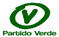 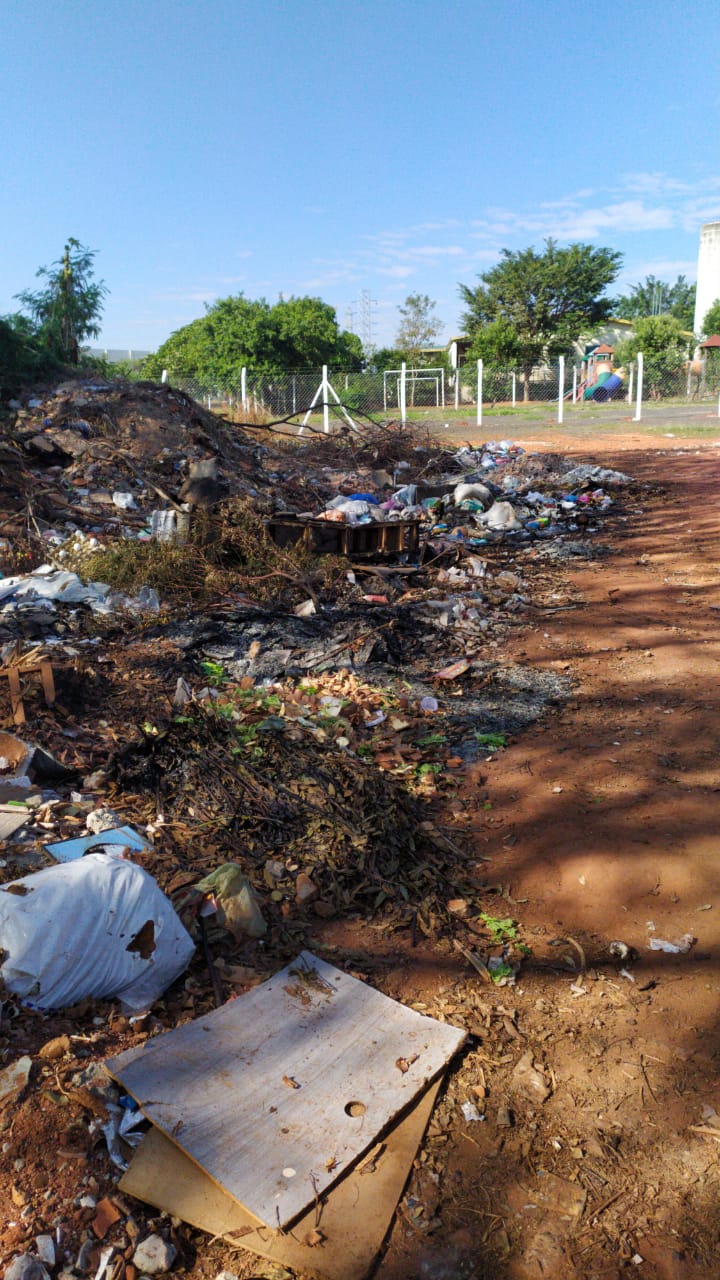 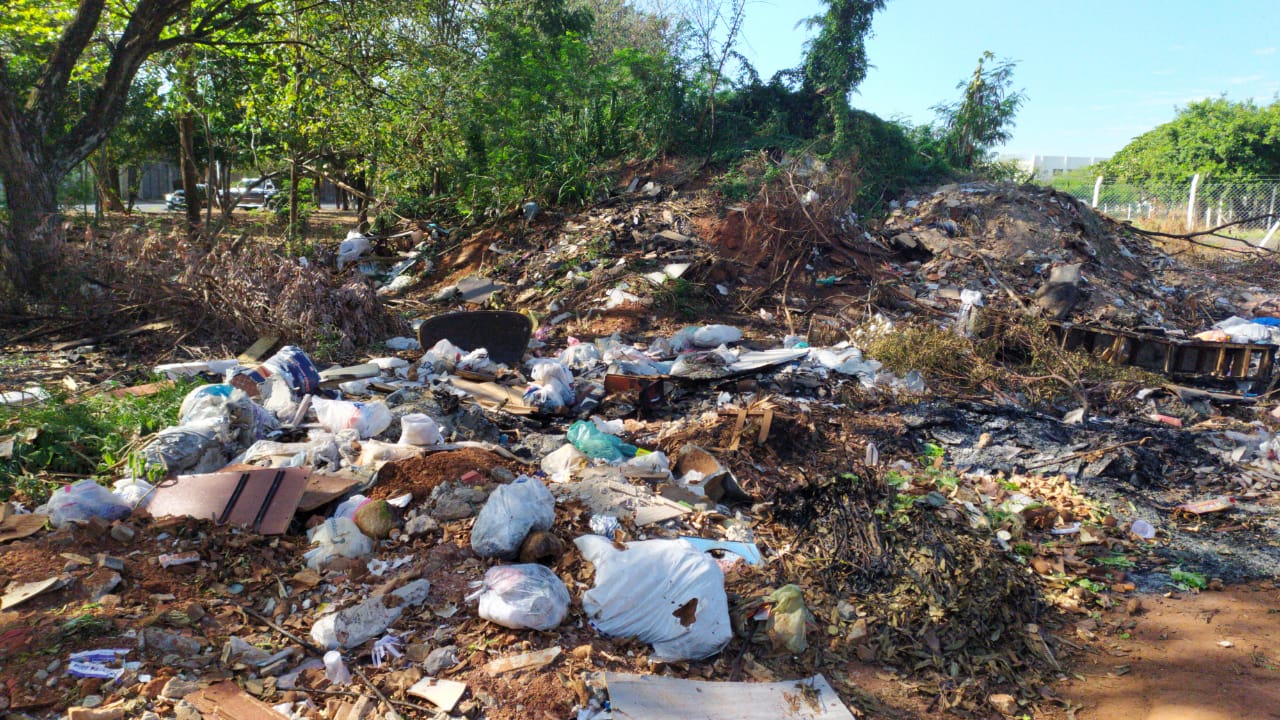 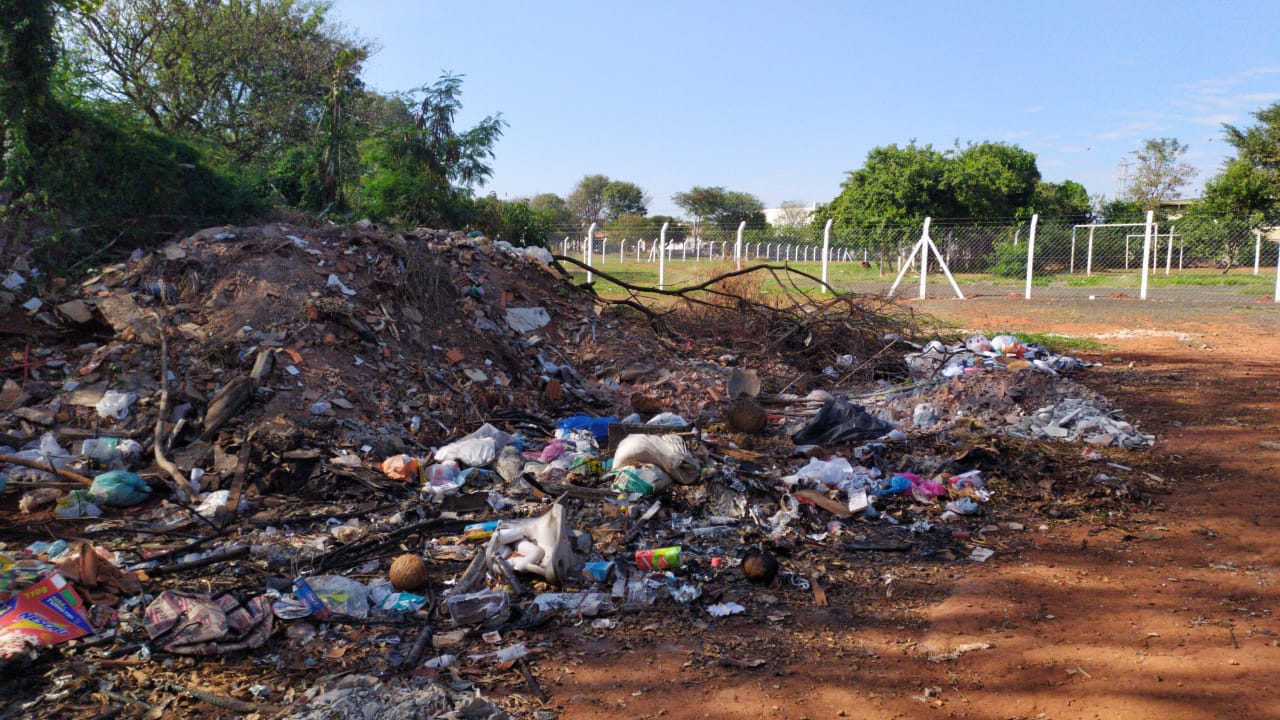 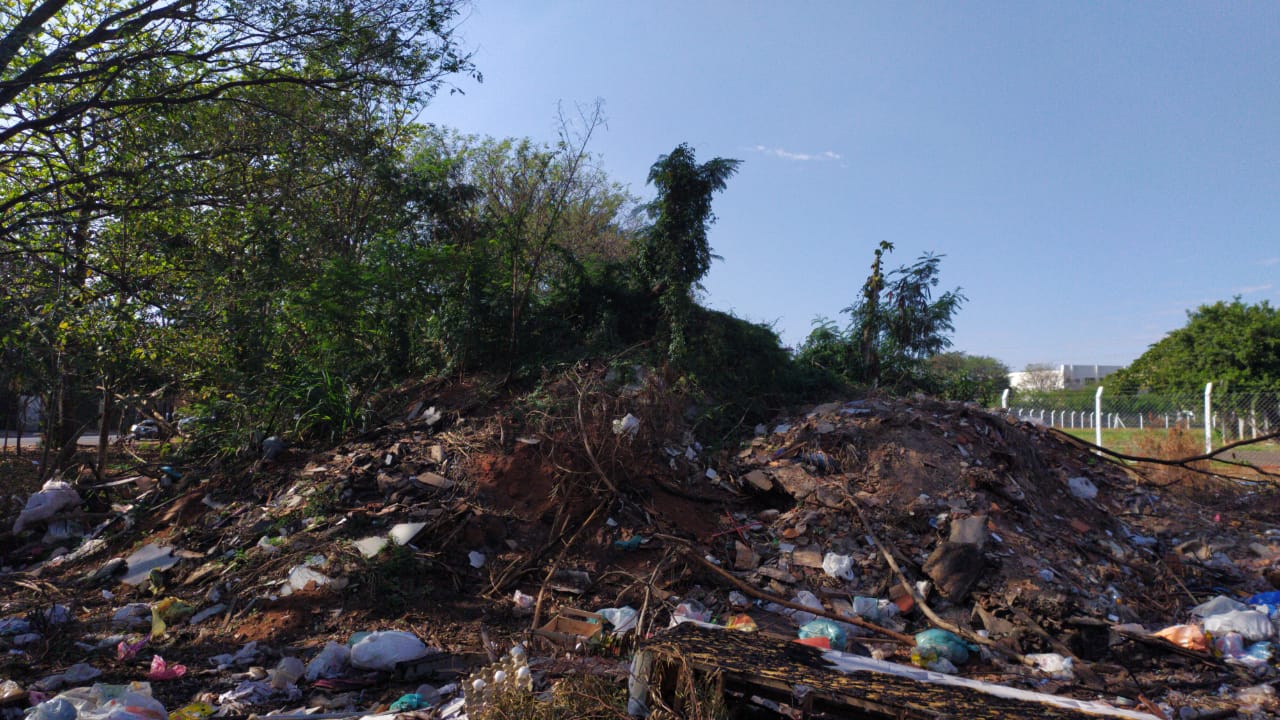 